项目内容及需求为做好我院学生宿舍的生活后勤保障，完善学生宿舍设施设备的建设，针对学生宿舍的实际需求，拟按照医院规范流程引进出一家具有相关资质的第三方公司，对直饮水机和洗衣机供学生使用进行管理服务，学生使用时按需扫码付费。    一、安装数量我院学生宿舍可容纳160余人，按照每50名学生一台洗衣机进行布置，需布局洗衣机4台及直饮水机1台。二、安装地点根据实地勘察楼层、建筑物施工要求、水电安装标准等，将直饮水机及洗衣机安放在宿舍楼一楼左侧楼道处的公共区域。三、安装要求1.倡导安全、防爆、稳定、节能、环保、降噪洗衣，饮水均需采用安全、环保、节能、降噪型设备；为保证学生衣物洗涤不会交叉影响，洗衣机应该具备臭氧消毒杀菌功能；使用时一人一机一结算；洗衣机和直饮水机均需要具备机器安全保护装置如运行故障时立即自动停止且及时故障提示等。2.第三方安装直饮水机和洗衣机时，需同时安装独立的水表及电表，并按照医院标准和要求定期向医院缴纳电费及水费。日常维护需求  引进的设备投放方需配备专职设备技术人员及清洁保养人员进行日常设备设施检修、维护、更新及清洁保养；定期对设备设施进行全面、系统检查、维护、配件更新及全方位的	深度清洁养护、水质监测并有详细记录等；需定期进行洗衣机、直饮水机运行区域内排水通道检查、清理等并有检查、清理记录，以保证学生宿舍自助洗衣、饮水区域排水通畅。服务期限服务期限三年（合同一年一签）。收费情况投标人对学生使用直饮水机和洗衣机的收费标准不可高于下表。七、设备要求：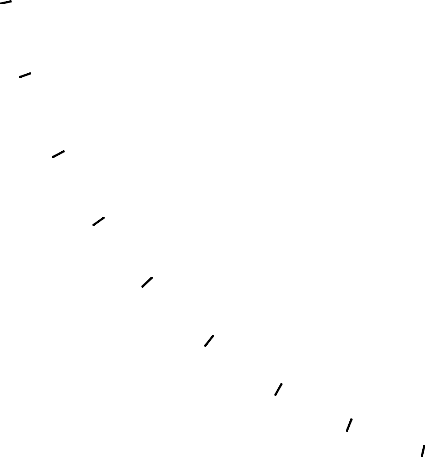 1.直饮水机：2.洗衣机服务产品服务产品服务项目服务收费直饮水机直饮水机热水0.15元/升直饮水机直饮水机冷水0.10元/升洗衣机滚筒洗衣机单脱水1元/次/12分钟洗衣机滚筒洗衣机快速洗3元/次/30分钟洗衣机滚筒洗衣机标准洗4元/次/45分钟洗衣机滚筒洗衣机大件洗5元/次/55分钟洗衣机波轮洗衣机单脱水1元/次/10分钟洗衣机波轮洗衣机快速洗3元/次/25分钟洗衣机波轮洗衣机标准洗4元/次/35分钟洗衣机波轮洗衣机大件洗5元/次/45分钟名称名称商务直饮机商务直饮机商务直饮机型号型号SM-X电压220V/380V  50Hz编号编号520Pro功率3KW/6KW/9KW/12KW材质材质金属板加三防喷塑电流13.6A/9.1A/13.7A/18.2A内胆内胆60L开水出水流量40L/H, 80L/H，120L/H，160L/H出水温度出水温度93-100℃显示屏内置LED出水方式出水方式按键式/刷卡出水配置一开一直饮水源条件水源条件市政自来水进水压力0.1-0.4MPa外形尺寸外形尺寸520×570×1770mm（含脚70mm）520×570×1770mm（含脚70mm）520×570×1770mm（含脚70mm）净化配置核心技术5级反渗透过滤净化系统10寸/20寸PP+UDF+PP+400GRO膜+T33净化配置直饮水出水量2L/M压力罐3G/5G净化拓展净化系统20寸PP+UDF+PP+800GRO膜+T33压力罐11G功能拓展空气质量检测PM2.5值显示烟雾传感烟雾报警关机显示功能拓展干湿度数值湿度/温度显示漏水报警漏水维护显示功能拓展净化水质检测TDS值显示滤芯提醒滤芯更换显示功能拓展联网设备客户平台对接联网系统（可以对接，但不运营和维护）客户平台对接联网系统（可以对接，但不运营和维护）客户平台对接联网系统（可以对接，但不运营和维护）适合场所加热净化一体机，适合100—160人左右杯子、暖瓶取水，单位办公区、休息区等，属于安全、防爆、稳定、节能、环保、降噪的落地式直饮机。加热净化一体机，适合100—160人左右杯子、暖瓶取水，单位办公区、休息区等，属于安全、防爆、稳定、节能、环保、降噪的落地式直饮机。加热净化一体机，适合100—160人左右杯子、暖瓶取水，单位办公区、休息区等，属于安全、防爆、稳定、节能、环保、降噪的落地式直饮机。加热净化一体机，适合100—160人左右杯子、暖瓶取水，单位办公区、休息区等，属于安全、防爆、稳定、节能、环保、降噪的落地式直饮机。产品功能介绍全模具生产，美观大方，落地式一体设计，具有放置暖瓶的接水平台经典色彩搭配，给人硬朗、沉稳之感，适合办公楼、宿舍楼氛围使用高端不锈钢材质，外加三防喷塑处理，防污、防刮、防锈使整机使用寿命更长久内胆采用食品级304不锈钢，耐腐蚀性极强、加工硬化率低， 适用于深度冲压及旋压成形，具有良好的铸造性。精湛的环焊工艺，确保超长的使用寿命采用20mm厚玻纤阻燃橡塑保温材料，对比传统材料节能70%以上采用步进式加热技术专利（SM加热模式），消除了阴阳水、混合水，千沸水，快速恒温连续供应开水；加热净化一体机，内置反渗透纯水净化，实现加热净化完全匹配化，无需占用多余的空间；智能管理技术：耐高温的显示屏，更加清楚方便的设置和显示机器工作状态（北京时间、温度、是否可饮用、定时开关机、加热模式、水位状态、补水缺水状态、临时运行、节假日功能、缺水超温报警等）都非常直观地显示出来，方便人机交流， 整个机器控制，都采用电脑主板来进行智能化管理，做到无人值守，自我管理；温度自动控制，无需调节，保证出水温度达到开水标准，不烧开不出水 节假日功能、临时运行功能微电脑控制，定时自动开关机、感应进水出水按键：采用轻触式按钮，智能控制，按键按下后取水80秒自动断水；出水嘴倒喇叭状导流防喷溅设计；接水盘人性化凹槽设计：大容量8cm深度接水盘，容纳更多溢水，不锈钢滤网，防止固定杂质进入接水盒，方便清洁。真防干烧、防漏电、防开盖、防乱设置、防蒸汽安全设计；产品功能介绍全模具生产，美观大方，落地式一体设计，具有放置暖瓶的接水平台经典色彩搭配，给人硬朗、沉稳之感，适合办公楼、宿舍楼氛围使用高端不锈钢材质，外加三防喷塑处理，防污、防刮、防锈使整机使用寿命更长久内胆采用食品级304不锈钢，耐腐蚀性极强、加工硬化率低， 适用于深度冲压及旋压成形，具有良好的铸造性。精湛的环焊工艺，确保超长的使用寿命采用20mm厚玻纤阻燃橡塑保温材料，对比传统材料节能70%以上采用步进式加热技术专利（SM加热模式），消除了阴阳水、混合水，千沸水，快速恒温连续供应开水；加热净化一体机，内置反渗透纯水净化，实现加热净化完全匹配化，无需占用多余的空间；智能管理技术：耐高温的显示屏，更加清楚方便的设置和显示机器工作状态（北京时间、温度、是否可饮用、定时开关机、加热模式、水位状态、补水缺水状态、临时运行、节假日功能、缺水超温报警等）都非常直观地显示出来，方便人机交流， 整个机器控制，都采用电脑主板来进行智能化管理，做到无人值守，自我管理；温度自动控制，无需调节，保证出水温度达到开水标准，不烧开不出水 节假日功能、临时运行功能微电脑控制，定时自动开关机、感应进水出水按键：采用轻触式按钮，智能控制，按键按下后取水80秒自动断水；出水嘴倒喇叭状导流防喷溅设计；接水盘人性化凹槽设计：大容量8cm深度接水盘，容纳更多溢水，不锈钢滤网，防止固定杂质进入接水盒，方便清洁。真防干烧、防漏电、防开盖、防乱设置、防蒸汽安全设计；产品功能介绍全模具生产，美观大方，落地式一体设计，具有放置暖瓶的接水平台经典色彩搭配，给人硬朗、沉稳之感，适合办公楼、宿舍楼氛围使用高端不锈钢材质，外加三防喷塑处理，防污、防刮、防锈使整机使用寿命更长久内胆采用食品级304不锈钢，耐腐蚀性极强、加工硬化率低， 适用于深度冲压及旋压成形，具有良好的铸造性。精湛的环焊工艺，确保超长的使用寿命采用20mm厚玻纤阻燃橡塑保温材料，对比传统材料节能70%以上采用步进式加热技术专利（SM加热模式），消除了阴阳水、混合水，千沸水，快速恒温连续供应开水；加热净化一体机，内置反渗透纯水净化，实现加热净化完全匹配化，无需占用多余的空间；智能管理技术：耐高温的显示屏，更加清楚方便的设置和显示机器工作状态（北京时间、温度、是否可饮用、定时开关机、加热模式、水位状态、补水缺水状态、临时运行、节假日功能、缺水超温报警等）都非常直观地显示出来，方便人机交流， 整个机器控制，都采用电脑主板来进行智能化管理，做到无人值守，自我管理；温度自动控制，无需调节，保证出水温度达到开水标准，不烧开不出水 节假日功能、临时运行功能微电脑控制，定时自动开关机、感应进水出水按键：采用轻触式按钮，智能控制，按键按下后取水80秒自动断水；出水嘴倒喇叭状导流防喷溅设计；接水盘人性化凹槽设计：大容量8cm深度接水盘，容纳更多溢水，不锈钢滤网，防止固定杂质进入接水盒，方便清洁。真防干烧、防漏电、防开盖、防乱设置、防蒸汽安全设计；产品功能介绍全模具生产，美观大方，落地式一体设计，具有放置暖瓶的接水平台经典色彩搭配，给人硬朗、沉稳之感，适合办公楼、宿舍楼氛围使用高端不锈钢材质，外加三防喷塑处理，防污、防刮、防锈使整机使用寿命更长久内胆采用食品级304不锈钢，耐腐蚀性极强、加工硬化率低， 适用于深度冲压及旋压成形，具有良好的铸造性。精湛的环焊工艺，确保超长的使用寿命采用20mm厚玻纤阻燃橡塑保温材料，对比传统材料节能70%以上采用步进式加热技术专利（SM加热模式），消除了阴阳水、混合水，千沸水，快速恒温连续供应开水；加热净化一体机，内置反渗透纯水净化，实现加热净化完全匹配化，无需占用多余的空间；智能管理技术：耐高温的显示屏，更加清楚方便的设置和显示机器工作状态（北京时间、温度、是否可饮用、定时开关机、加热模式、水位状态、补水缺水状态、临时运行、节假日功能、缺水超温报警等）都非常直观地显示出来，方便人机交流， 整个机器控制，都采用电脑主板来进行智能化管理，做到无人值守，自我管理；温度自动控制，无需调节，保证出水温度达到开水标准，不烧开不出水 节假日功能、临时运行功能微电脑控制，定时自动开关机、感应进水出水按键：采用轻触式按钮，智能控制，按键按下后取水80秒自动断水；出水嘴倒喇叭状导流防喷溅设计；接水盘人性化凹槽设计：大容量8cm深度接水盘，容纳更多溢水，不锈钢滤网，防止固定杂质进入接水盒，方便清洁。真防干烧、防漏电、防开盖、防乱设置、防蒸汽安全设计；产品功能介绍全模具生产，美观大方，落地式一体设计，具有放置暖瓶的接水平台经典色彩搭配，给人硬朗、沉稳之感，适合办公楼、宿舍楼氛围使用高端不锈钢材质，外加三防喷塑处理，防污、防刮、防锈使整机使用寿命更长久内胆采用食品级304不锈钢，耐腐蚀性极强、加工硬化率低， 适用于深度冲压及旋压成形，具有良好的铸造性。精湛的环焊工艺，确保超长的使用寿命采用20mm厚玻纤阻燃橡塑保温材料，对比传统材料节能70%以上采用步进式加热技术专利（SM加热模式），消除了阴阳水、混合水，千沸水，快速恒温连续供应开水；加热净化一体机，内置反渗透纯水净化，实现加热净化完全匹配化，无需占用多余的空间；智能管理技术：耐高温的显示屏，更加清楚方便的设置和显示机器工作状态（北京时间、温度、是否可饮用、定时开关机、加热模式、水位状态、补水缺水状态、临时运行、节假日功能、缺水超温报警等）都非常直观地显示出来，方便人机交流， 整个机器控制，都采用电脑主板来进行智能化管理，做到无人值守，自我管理；温度自动控制，无需调节，保证出水温度达到开水标准，不烧开不出水 节假日功能、临时运行功能微电脑控制，定时自动开关机、感应进水出水按键：采用轻触式按钮，智能控制，按键按下后取水80秒自动断水；出水嘴倒喇叭状导流防喷溅设计；接水盘人性化凹槽设计：大容量8cm深度接水盘，容纳更多溢水，不锈钢滤网，防止固定杂质进入接水盒，方便清洁。真防干烧、防漏电、防开盖、防乱设置、防蒸汽安全设计；